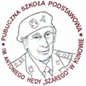 Załącznik Nr 1.1do zapytania ofertowego 										          Nr PSPK.260.2.2022..............................................................(pieczęć firmowa Wykonawcy/Wykonawców) …………………………………..                                                                                                                                                                                                                                      /miejscowość i data/FORMULARZ ASORTYMENTOWO-CENOWYSUKCESYWNE DOSTAWY ARTYKUŁÓW ŻYWNOŚCIOWYCH DO PUBLICZNEJ SZKOŁY PODSTAWOWEJ IMIENIA ANTONIEGO HEDY „SZAREGO” 
W KUNOWIE W 2022 ROKUCzęść 1 – Warzywa, owoce, kiszonki* lub „równoważny”                     Cena ryczałtowa oferty (łączna cena za całość przedmiotu zamówienia w okresie obowiązywania umowy) wynosi:                    Cena oferty netto wynosi ………………………………………… PLN                    (słownie: ………………………………………………………………………………………………………………….),                    Cena oferty brutto wynosi ……………………………………….. PLN                    (słownie: ………………………………………………………………………………………………………………….).                                                                               …………………………………………………………….						                                                                                    Podpis Wykonawcy/WykonawcówZałącznik Nr 1.2do zapytania ofertowego 										          Nr PSPK.260.2.2022..............................................................(pieczęć firmowa Wykonawcy/Wykonawców) …………………………………..                                                                                                                                                                                                                                      /miejscowość i data/FORMULARZ ASORTYMENTOWO-CENOWYSUKCESYWNE DOSTAWY ARTYKUŁÓW ŻYWNOŚCIOWYCH DO PUBLICZNEJ SZKOŁY PODSTAWOWEJ IMIENIA ANTONIEGO HEDY „SZAREGO” 
W KUNOWIE W 2022 ROKUCzęść 2 – Pieczywo i wyroby piekarskie                      Cena ryczałtowa oferty (łączna cena za całość przedmiotu zamówienia w okresie obowiązywania umowy) wynosi:                     Cena oferty netto wynosi ………………………………………… PLN                     (słownie: ………………………………………………………………………………………………………………….),                     Cena oferty brutto wynosi ……………………………………….. PLN                     (słownie: ………………………………………………………………………………………………………………….).                                                            ………………………………………………………..						                                                              Podpis Wykonawcy/WykonawcówLp.WyszczególnienieOpis produktuj.m.Ilość szacunkowaCena jednostkowa netto złWartość netto ogółem zł (5 x 6)VAT %Cena jednostkowa brutto zł (6 x 8)Wartość brutto ogółem zł (5 x 9)123456789101Arbuzkg202Bananykg4003Botwinapęczekszt.804Brokułyszt.505Brukselkakg106Brzoskwiniekg507Buraki czerwoneszt.1808Buraki czerwoneSezon V - VIkg509Cebulakg40010Cebula ze szczypioremSezon V - VIpęcz.3011Cytrynakg3012Cukiniakg1513CukiniaSezon V - Xkg1514Czereśniekg2015Czosnekszt.15016Fasolakg3017Groch łupanykg2018Gruszkakg8019Jabłkokg120020Kalafiorszt.7021Kapusta białaszt.25022Kapusta biała młodaSezon V-VIszt.10023Kapusta czerwonaszt.724Kapusta kiszonaWiadro 10kgszt.8025Kapusta pekińskaszt.8026Kapusta pekińskaSezon V-VIszt.4527Kapusta włoskaszt.1028Kiwikoszykop.2529Koper zielonypęczekszt.20030Malinykg1531Mandarynkikg10032Marchewkg45033Ogórki kiszoneWiadro 7kgszt.7034Ogórki zielonekg9035Ogórki zieloneSezon V - VIkg9036Paprykakg3037PaprykaSezon IX - Xkg1538Pietruszkakg18039Pietruszka naćpęczekszt.18040Pieczarkikg4041Pestki dynikg342Pestki słonecznikakg343Pomidorkg10044PomidorSezon V - VIkg4045Porszt.20046Pomarańczakg5047Rabarbarkg1048Rodzynkikg249Rzodkiewkapęczekszt.5050Sałata zielonawaga 1 szt. min. 150gszt.10051Selerkg10052Sok jabłkowy naturalny5lszt.2053Szczawpęczekszt.8054Szczypiorpęczekszt.8055Szpinakpęczekszt.5056Śliwkikg8057Śliwki suszonekg158Truskawkikg5059Warzywa suszone przyprawa warzywnaLubczyk* – produkt polskiOpak. 40gszt.2060Winogronkg5061Wiśniekg4062Ziemniakikg600063ZiemniakiSezon V - VIkg40064Zioła świeżeBazylia, oregano, mięta, lubczykszt.1065Groszek ptysiowykg566Fasolka szparagowa - żółtakg1867Bakłażankg568BakłażanSezon V - Xkg1069Słonecznik pestkikg370Dynia pestkikg371Żurawina suszonakg2                                                                                                                                                        Razem:                                                                                                                                                        Razem:                                                                                                                                                        Razem:                                                                                                                                                        Razem:                                                                                                                                                        Razem:                                                                                                                                                        Razem:Lp.WyszczególnienieOpis produktuj.m.Ilość szacunkowaCena jednostkowa netto złWartość netto ogółem zł (5 x 6)VAT %Cena jednostkowa brutto zł (6 x 8)Wartość brutto ogółem zł (5 x 9)123456789101Bułka kajzerka0,06 kgszt.6002Bułka tarta pszennaOpak. 0,50 kgszt.1503Bułka wrocławska0,40 kgszt.404Bułka drożdżowa z jabłkami0,08 kgszt.3005Bułka drożdżowa z serem0,08 kgszt.4006Bułka drożdżowa z marmoladą0,08 kgszt.4007Bułka drożdżowa0,08 kgszt.1508Bułka grahamka0,06 kgszt.10209Bułka jęczmienna0,06 kgszt.25010Bułka paluch0,09 kgszt.60011Bułka z bitą śmietaną0,08 kgszt.30012Babka piaskowa0,50 kgszt.4013Babka jogurtowa0,50 kgszt.4014Chleb orkiszowy0,50 kgszt.10015Chleb żytni0,35 kgszt.8016Chleb razowy krojony0,50 kgszt.50017Chleb zwykły krojony0,55 kgszt.130018Chleb żytni z soją i słonecznikiem (krojony)0,40 kgszt.8019Chleb wiejski (krojony)0,45 kgszt.5020Piernik0,50 kgszt.4021Placek drożdżowyForemkakg1122Pączek nadziewany0,08 kgszt.20023Paluch wyborowy z sosem0,12 kgszt.25024Rogale toffi0,09 kgszt.40025Strucla makowakg6026Strucla serowakg6027Chleb z dyniąszt.50                                                                                                                                                        Razem:                                                                                                                                                        Razem:                                                                                                                                                        Razem:                                                                                                                                                        Razem:                                                                                                                                                        Razem:                                                                                                                                                        Razem: